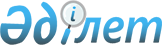 О воинских символах Службы внешней разведки Республики Казахстан "Сырбар"
					
			Утративший силу
			
			
		
					Указ Президента Республики Казахстан от 1 февраля 2011 года № 1147. Утратил силу Указом Президента Республики Казахстан от 18 сентября 2019 года № 163
      Сноска. Утратил силу Указом Президента РК от 18.09.2019 № 163.
      В соответствии с подпунктом 9) пункта 2 статьи 5 Закона Республики Казахстан от 7 января 2005 года "Об обороне и Вооруженных Силах Республики Казахстан" и пунктом 3 статьи 2 Закона Республики Казахстан от 22 мая 2010 года "О внешней разведке" ПОСТАНОВЛЯЮ:
      1. Установить, что воинскими символами Службы внешней разведки Республики Казахстан "Сырбар" являются:
      1) знамя Службы внешней разведки Республики Казахстан "Сырбар";
      2) эмблема Службы внешней разведки Республики Казахстан "Сырбар".
      2. Утвердить прилагаемые описания и изображения знамени и  эмблемы Службы внешней разведки Республики Казахстан "Сырбар".
      3. Настоящий Указ вводится в действие со дня подписания. ОПИСАНИЕ
знамени Службы внешней разведки
Республики Казахстан "Сырбар"
      Знамя Службы внешней разведки Республики Казахстан "Сырбар" представляет собой тканевое полотнище с полем василькового цвета. Соотношение высоты и длины полотнища 1:2.
      В центре полотнища - гербовая фигура, состоящая из желтого стилизованного беркута с расправленными крыльями. Голова беркута повернута в геральдическую правую сторону. В правой лапе беркута - копье с тумаром из белых конских волос. В левой лапе беркута - круглый стилизованный национальный серебряный щит с полем василькового цвета, центральная часть которого рассечена двумя перевязями, выполненными элементами национального орнамента золотого цвета. К центру щита прикреплен тумар из белых конских волос. ИЗОБРАЖЕНИЕ
знамени Службы внешней разведки
Республики Казахстан "Сырбар"  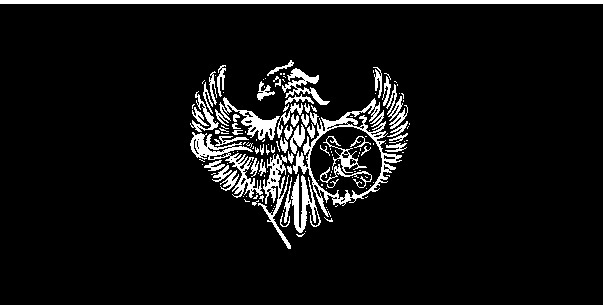  ОПИСАНИЕ
эмблемы Службы внешней разведки
Республики Казахстан "Сырбар"
      Эмблема Службы внешней разведки Республики Казахстан "Сырбар" (далее - Служба "Сырбар") представляет собой круглый щит с полем василькового цвета.
      В центре щита - стилизованное изображение земного шара лазоревого цвета с параллелями и меридианами желтого цвета, в нижней части которого девизная лента василькового цвета с надписью желтого цвета "СЫРБАР".
      В центре земного шара - гербовая фигура, состоящая из золотого стилизованного беркута с расправленными крыльями. Голова беркута повернута в геральдическую правую сторону. В правой лапе беркута - копье с тумаром из белых конских волос. В левой лапе беркута - круглый стилизованный национальный серебряный щит с полем василькового цвета, центральная часть которого рассечена двумя перевязями, выполненными элементами национального орнамента золотого цвета. К центру щита прикреплен тумар из белых конских волос.
      На щите по окружности - надписи на государственном языке. В верхней части - "ҚАЗАҚСТАН РЕСПУБЛИКАСЫ", в нижней части - "СЫРТҚЫ БАРЛАУ ҚЫЗМETI". Надписи разделены клепками золотистого цвета. Надписи выполнены белым цветом.
      Эмблема Службы "Сырбар" также может воспроизводиться в одноцветном изображении. ИЗОБРАЖЕНИЕ
эмблемы Службы внешней разведки
Республики Казахстан "Сырбар"  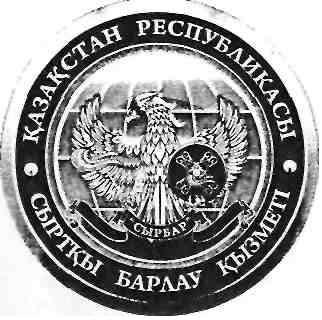 
					© 2012. РГП на ПХВ «Институт законодательства и правовой информации Республики Казахстан» Министерства юстиции Республики Казахстан
				
Президент
Республики Казахстан
Н. НазарбаевУТВЕРЖДЕНО
Указом Президента
Республики Казахстан
от 1 февраля 2011 года № 1147УТВЕРЖДЕНО
Указом Президента
Республики Казахстан
от 1 февраля 2011 года № 1147УТВЕРЖДЕНО
Указом Президента
Республики Казахстан
от 1 февраля 2011 года № 1147УТВЕРЖДЕНО
Указом Президента
Республики Казахстан
от 1 февраля 2011 года № 1147